SERVİS TALEP FORMUBuSERVİS TALEP FORMUBuSERVİS TALEP FORMUBuSERVİS TALEP FORMUBuTarih :  …… /……. / 20….Tarih :  …… /……. / 20….BU FORMUN BİR ÇIKTISINI GÖNDERİNİZİN İÇİNE EKLEYİNİZ. DOLDURULMUŞ FORM İLE VARSA ARIZAYI GÖSTERİR FOTOĞRAF VE DİĞER DOSYALARI teknik@icc.com.tr ADRESİNE GÖNDERİNİZ.BU FORMUN BİR ÇIKTISINI GÖNDERİNİZİN İÇİNE EKLEYİNİZ. DOLDURULMUŞ FORM İLE VARSA ARIZAYI GÖSTERİR FOTOĞRAF VE DİĞER DOSYALARI teknik@icc.com.tr ADRESİNE GÖNDERİNİZ.BU FORMUN BİR ÇIKTISINI GÖNDERİNİZİN İÇİNE EKLEYİNİZ. DOLDURULMUŞ FORM İLE VARSA ARIZAYI GÖSTERİR FOTOĞRAF VE DİĞER DOSYALARI teknik@icc.com.tr ADRESİNE GÖNDERİNİZ.BU FORMUN BİR ÇIKTISINI GÖNDERİNİZİN İÇİNE EKLEYİNİZ. DOLDURULMUŞ FORM İLE VARSA ARIZAYI GÖSTERİR FOTOĞRAF VE DİĞER DOSYALARI teknik@icc.com.tr ADRESİNE GÖNDERİNİZ.BU FORMUN BİR ÇIKTISINI GÖNDERİNİZİN İÇİNE EKLEYİNİZ. DOLDURULMUŞ FORM İLE VARSA ARIZAYI GÖSTERİR FOTOĞRAF VE DİĞER DOSYALARI teknik@icc.com.tr ADRESİNE GÖNDERİNİZ.BU FORMUN BİR ÇIKTISINI GÖNDERİNİZİN İÇİNE EKLEYİNİZ. DOLDURULMUŞ FORM İLE VARSA ARIZAYI GÖSTERİR FOTOĞRAF VE DİĞER DOSYALARI teknik@icc.com.tr ADRESİNE GÖNDERİNİZ.Ön Kontrol 1: IPC4 ve ECOIPC4 cihazlar yeşil soketli harici besleme girişinden enerjilendirildiği durumlarda cihaz açılmıyorsa, lütfen paket içerisinden çıkan adaptör ile cihazı enerjilendirin. Eğer adaptör üzerindeki ışık yanıp sönüyorsa, cihaz besleme girişindeki koruma amaçlı DC/DC çevirici kartı bozulmuştur. Garanti dışı işlem görecektir. Talep ederseniz ücreti karşılığında gönderilecek DC/DC çeviriciyi kullanıcı kendisi değiştirebilir ya da teknik servisimizde işçilik ücreti ile parça değişimi yapılabilir.Ön Kontrol 1: IPC4 ve ECOIPC4 cihazlar yeşil soketli harici besleme girişinden enerjilendirildiği durumlarda cihaz açılmıyorsa, lütfen paket içerisinden çıkan adaptör ile cihazı enerjilendirin. Eğer adaptör üzerindeki ışık yanıp sönüyorsa, cihaz besleme girişindeki koruma amaçlı DC/DC çevirici kartı bozulmuştur. Garanti dışı işlem görecektir. Talep ederseniz ücreti karşılığında gönderilecek DC/DC çeviriciyi kullanıcı kendisi değiştirebilir ya da teknik servisimizde işçilik ücreti ile parça değişimi yapılabilir.Ön Kontrol 1: IPC4 ve ECOIPC4 cihazlar yeşil soketli harici besleme girişinden enerjilendirildiği durumlarda cihaz açılmıyorsa, lütfen paket içerisinden çıkan adaptör ile cihazı enerjilendirin. Eğer adaptör üzerindeki ışık yanıp sönüyorsa, cihaz besleme girişindeki koruma amaçlı DC/DC çevirici kartı bozulmuştur. Garanti dışı işlem görecektir. Talep ederseniz ücreti karşılığında gönderilecek DC/DC çeviriciyi kullanıcı kendisi değiştirebilir ya da teknik servisimizde işçilik ücreti ile parça değişimi yapılabilir.Ön Kontrol 1: IPC4 ve ECOIPC4 cihazlar yeşil soketli harici besleme girişinden enerjilendirildiği durumlarda cihaz açılmıyorsa, lütfen paket içerisinden çıkan adaptör ile cihazı enerjilendirin. Eğer adaptör üzerindeki ışık yanıp sönüyorsa, cihaz besleme girişindeki koruma amaçlı DC/DC çevirici kartı bozulmuştur. Garanti dışı işlem görecektir. Talep ederseniz ücreti karşılığında gönderilecek DC/DC çeviriciyi kullanıcı kendisi değiştirebilir ya da teknik servisimizde işçilik ücreti ile parça değişimi yapılabilir.Ön Kontrol 1: IPC4 ve ECOIPC4 cihazlar yeşil soketli harici besleme girişinden enerjilendirildiği durumlarda cihaz açılmıyorsa, lütfen paket içerisinden çıkan adaptör ile cihazı enerjilendirin. Eğer adaptör üzerindeki ışık yanıp sönüyorsa, cihaz besleme girişindeki koruma amaçlı DC/DC çevirici kartı bozulmuştur. Garanti dışı işlem görecektir. Talep ederseniz ücreti karşılığında gönderilecek DC/DC çeviriciyi kullanıcı kendisi değiştirebilir ya da teknik servisimizde işçilik ücreti ile parça değişimi yapılabilir.Ön Kontrol 1: IPC4 ve ECOIPC4 cihazlar yeşil soketli harici besleme girişinden enerjilendirildiği durumlarda cihaz açılmıyorsa, lütfen paket içerisinden çıkan adaptör ile cihazı enerjilendirin. Eğer adaptör üzerindeki ışık yanıp sönüyorsa, cihaz besleme girişindeki koruma amaçlı DC/DC çevirici kartı bozulmuştur. Garanti dışı işlem görecektir. Talep ederseniz ücreti karşılığında gönderilecek DC/DC çeviriciyi kullanıcı kendisi değiştirebilir ya da teknik servisimizde işçilik ücreti ile parça değişimi yapılabilir.Ön Kontrol 2: IPC4 ve ECOIPC4 cihazlarda dokunmatik ekranın yanlış algılama problemi varsa, cihazı göndermeden önce, cihaz mevcut yerinde çalışırken bir elinizi cihazın gövdesine dokunarak ekranda işlem yapın. Algılama doğru ise cihaz topraklanmamış demektir. Cihazın servis görmesine gerek yoktur. Cihazın gövdesini şebeke toprağına (makine toprağına değil) bağladığınızda sorun düzelecektir. Teknik servisimiz tarafından, topraklama sebepli dokunmatik arızası olarak tespit edilmiş olan cihazlar için “servis ücreti” uygulanacak, ödeme alındıktan sonra cihaz iadesi yapılacaktır.Ön Kontrol 2: IPC4 ve ECOIPC4 cihazlarda dokunmatik ekranın yanlış algılama problemi varsa, cihazı göndermeden önce, cihaz mevcut yerinde çalışırken bir elinizi cihazın gövdesine dokunarak ekranda işlem yapın. Algılama doğru ise cihaz topraklanmamış demektir. Cihazın servis görmesine gerek yoktur. Cihazın gövdesini şebeke toprağına (makine toprağına değil) bağladığınızda sorun düzelecektir. Teknik servisimiz tarafından, topraklama sebepli dokunmatik arızası olarak tespit edilmiş olan cihazlar için “servis ücreti” uygulanacak, ödeme alındıktan sonra cihaz iadesi yapılacaktır.Ön Kontrol 2: IPC4 ve ECOIPC4 cihazlarda dokunmatik ekranın yanlış algılama problemi varsa, cihazı göndermeden önce, cihaz mevcut yerinde çalışırken bir elinizi cihazın gövdesine dokunarak ekranda işlem yapın. Algılama doğru ise cihaz topraklanmamış demektir. Cihazın servis görmesine gerek yoktur. Cihazın gövdesini şebeke toprağına (makine toprağına değil) bağladığınızda sorun düzelecektir. Teknik servisimiz tarafından, topraklama sebepli dokunmatik arızası olarak tespit edilmiş olan cihazlar için “servis ücreti” uygulanacak, ödeme alındıktan sonra cihaz iadesi yapılacaktır.Ön Kontrol 2: IPC4 ve ECOIPC4 cihazlarda dokunmatik ekranın yanlış algılama problemi varsa, cihazı göndermeden önce, cihaz mevcut yerinde çalışırken bir elinizi cihazın gövdesine dokunarak ekranda işlem yapın. Algılama doğru ise cihaz topraklanmamış demektir. Cihazın servis görmesine gerek yoktur. Cihazın gövdesini şebeke toprağına (makine toprağına değil) bağladığınızda sorun düzelecektir. Teknik servisimiz tarafından, topraklama sebepli dokunmatik arızası olarak tespit edilmiş olan cihazlar için “servis ücreti” uygulanacak, ödeme alındıktan sonra cihaz iadesi yapılacaktır.Ön Kontrol 2: IPC4 ve ECOIPC4 cihazlarda dokunmatik ekranın yanlış algılama problemi varsa, cihazı göndermeden önce, cihaz mevcut yerinde çalışırken bir elinizi cihazın gövdesine dokunarak ekranda işlem yapın. Algılama doğru ise cihaz topraklanmamış demektir. Cihazın servis görmesine gerek yoktur. Cihazın gövdesini şebeke toprağına (makine toprağına değil) bağladığınızda sorun düzelecektir. Teknik servisimiz tarafından, topraklama sebepli dokunmatik arızası olarak tespit edilmiş olan cihazlar için “servis ücreti” uygulanacak, ödeme alındıktan sonra cihaz iadesi yapılacaktır.Ön Kontrol 2: IPC4 ve ECOIPC4 cihazlarda dokunmatik ekranın yanlış algılama problemi varsa, cihazı göndermeden önce, cihaz mevcut yerinde çalışırken bir elinizi cihazın gövdesine dokunarak ekranda işlem yapın. Algılama doğru ise cihaz topraklanmamış demektir. Cihazın servis görmesine gerek yoktur. Cihazın gövdesini şebeke toprağına (makine toprağına değil) bağladığınızda sorun düzelecektir. Teknik servisimiz tarafından, topraklama sebepli dokunmatik arızası olarak tespit edilmiş olan cihazlar için “servis ücreti” uygulanacak, ödeme alındıktan sonra cihaz iadesi yapılacaktır.Ön Kontrol 3: Fiziksel darbe sonucu arızalanan cihazlar garanti dışı işlem görecektir.Ön Kontrol 3: Fiziksel darbe sonucu arızalanan cihazlar garanti dışı işlem görecektir.Ön Kontrol 3: Fiziksel darbe sonucu arızalanan cihazlar garanti dışı işlem görecektir.Ön Kontrol 3: Fiziksel darbe sonucu arızalanan cihazlar garanti dışı işlem görecektir.Ön Kontrol 3: Fiziksel darbe sonucu arızalanan cihazlar garanti dışı işlem görecektir.Ön Kontrol 3: Fiziksel darbe sonucu arızalanan cihazlar garanti dışı işlem görecektir.MÜŞTERİ BİLGİLERİMÜŞTERİ BİLGİLERİMÜŞTERİ BİLGİLERİARIZA TANIMIARIZA TANIMIARIZA TANIMIFirma/Kurum Adı_ _ _ _ _ _ _ _ _ _ _ _ _ _ _ _ _ _ _ _ _ __ _ _ _ _ _ _ _ _ _ _ _ _ _ _ _ _ _ _ _ _ _** Problemi detaylı bir şekilde belirtiniz. Mümkünse ürün etiket fotoğrafı da dahil olmak üzere problemi anlatan fotoğrafları da paylaşınız.** Problemi detaylı bir şekilde belirtiniz. Mümkünse ürün etiket fotoğrafı da dahil olmak üzere problemi anlatan fotoğrafları da paylaşınız.** Problemi detaylı bir şekilde belirtiniz. Mümkünse ürün etiket fotoğrafı da dahil olmak üzere problemi anlatan fotoğrafları da paylaşınız.İlgili Personel_ _ _ _ _ _ _ _ _ _ _ _ _ _ _ _ _ _ _ _ _ __ _ _ _ _ _ _ _ _ _ _ _ _ _ _ _ _ _ _ _ _ _İlgili Personel Cep Telefonu No:_ _ _ _ _ _ _ _ _ _ _ _ _ _ _ _ _ _ _ _ _ __ _ _ _ _ _ _ _ _ _ _ _ _ _ _ _ _ _ _ _ _ _İlgili Personel 
E-Posta Adresi_ _ _ _ _ _ _ _ _ _ _ _ _ _ _ _ _ _ _ _ _ __ _ _ _ _ _ _ _ _ _ _ _ _ _ _ _ _ _ _ _ _ _Marka | Model AAEON    _ _ _ _ _ _ _ _ _ _ _ _ __ _  ECOIPC4 _ _ _ _ _ _ _ _ _ _ _ _ __ _ IPC4         _ _ _ _ _ _ _ _ _ _ _ _ __ _ AAEON    _ _ _ _ _ _ _ _ _ _ _ _ __ _  ECOIPC4 _ _ _ _ _ _ _ _ _ _ _ _ __ _ IPC4         _ _ _ _ _ _ _ _ _ _ _ _ __ _SERİ NOXD/YS NOSatış Faturası Tarihi ve NumarasıSERVİS/BAKIM/ARIZA HİZMET TALEBİSERVİS/BAKIM/ARIZA HİZMET TALEBİSERVİS/BAKIM/ARIZA HİZMET TALEBİYukarıda detaylı bilgileri bulunan cihaz ve arızası hakkında onarım talep ediyorum.Firmanızdan arızalı cihazın onarımı için fiyat teklifi istiyorum.Yukarıda detaylı bilgileri bulunan cihaz ve arızası hakkında onarım talep ediyorum.Firmanızdan arızalı cihazın onarımı için fiyat teklifi istiyorum.Yukarıda detaylı bilgileri bulunan cihaz ve arızası hakkında onarım talep ediyorum.Firmanızdan arızalı cihazın onarımı için fiyat teklifi istiyorum.MÜŞTERİ ÖNGÖRÜSÜ Ön Kontrollere Göre DeğerlendirinizMÜŞTERİ ÖNGÖRÜSÜ Ön Kontrollere Göre DeğerlendirinizMÜŞTERİ ÖNGÖRÜSÜ Ön Kontrollere Göre DeğerlendirinizGARANTİ İÇİ Fatura kopyasını ekleyerek Yurtiçi Kargo ile alıcı ödemeli olarak gönderiniz. Onarım sonrası geri gönderim ücreti ICC’ye ait olacaktır.GARANTİ DIŞIGönderici ödemeli olarak kargolayınız. Alıcı ödemeli olarak gönderilip, tespit sonrasında garanti dışı olduğu tespit edilen cihazların onarım ücretine, gönderi ücreti yansıtılacaktır.GARANTİ İÇİ Fatura kopyasını ekleyerek Yurtiçi Kargo ile alıcı ödemeli olarak gönderiniz. Onarım sonrası geri gönderim ücreti ICC’ye ait olacaktır.GARANTİ DIŞIGönderici ödemeli olarak kargolayınız. Alıcı ödemeli olarak gönderilip, tespit sonrasında garanti dışı olduğu tespit edilen cihazların onarım ücretine, gönderi ücreti yansıtılacaktır.GARANTİ İÇİ Fatura kopyasını ekleyerek Yurtiçi Kargo ile alıcı ödemeli olarak gönderiniz. Onarım sonrası geri gönderim ücreti ICC’ye ait olacaktır.GARANTİ DIŞIGönderici ödemeli olarak kargolayınız. Alıcı ödemeli olarak gönderilip, tespit sonrasında garanti dışı olduğu tespit edilen cihazların onarım ücretine, gönderi ücreti yansıtılacaktır.Servis Talep EdenServis Talep EdenServis Talep EdenGönderi AdresiGönderi AdresiGönderi AdresiGenel Şartlar ve Cihaz Tamir Sözleşmesi olarak aşağıda belirtilen 7 maddelik dökümanı okudum. Bu şartları kabul ederek, firmanızdan teknik servis talep ediyorum. Genel Şartlar ve Cihaz Tamir Sözleşmesi olarak aşağıda belirtilen 7 maddelik dökümanı okudum. Bu şartları kabul ederek, firmanızdan teknik servis talep ediyorum. Adı Soyadı - İmzaGönderi AdresiGönderi AdresiGönderi AdresiGenel Şartlar ve Cihaz Tamir Sözleşmesi olarak aşağıda belirtilen 7 maddelik dökümanı okudum. Bu şartları kabul ederek, firmanızdan teknik servis talep ediyorum. Genel Şartlar ve Cihaz Tamir Sözleşmesi olarak aşağıda belirtilen 7 maddelik dökümanı okudum. Bu şartları kabul ederek, firmanızdan teknik servis talep ediyorum. ICC Dijital Endüstriyel Teknolojiler Ltd. Şti.
Osmangazi Mahallesi Atayolu Caddesi No:108  Gate Of Anatolia Ticari Blok Ofis 1  34887 Sancaktepe / İstanbulICC Dijital Endüstriyel Teknolojiler Ltd. Şti.
Osmangazi Mahallesi Atayolu Caddesi No:108  Gate Of Anatolia Ticari Blok Ofis 1  34887 Sancaktepe / İstanbulGenel Şartlar ve Cihaz Tamir Sözleşmesi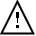 1-) Garanti dışı arızalı ürünlerin değişimi veya arıza giderilmesi, müşteri onayından sonra ödeme makbuzunun tarafımıza iletilmesi ile yapılır. 2-) Arızalı cihaz tamir süreci, tamir öncesi fiyat teklifimizi onaylayarak, tarafımıza yazılı onaylanmasından sonra gerçekleşecektir.3-) Arızalı ürünler üzerinde yer alan yazılımların lisanları ile ilgili sorumluluk tamamen müşterilerimize aittir.4-) Gönderilen cihazların kargo ve paketleme işlemlerinden tamamen müşterilerimiz sorumludur.5-) Teknik servisimize gönderilen ürünlerin 90 Gün içerisinde teslim alınması gerekmektedir. Zamanında teslim alınmayan ürünler için hiçbir hak talep edilemez.6-) Ürün teslimi “Teknik Servis Formu” ile yapılır. Değiştirilerek yenisi takılan ürünler üreticisinin garantisindedir.  7-) Fiyatlarımıza K.D.V.  Dahil değildir.Genel Şartlar ve Cihaz Tamir Sözleşmesi1-) Garanti dışı arızalı ürünlerin değişimi veya arıza giderilmesi, müşteri onayından sonra ödeme makbuzunun tarafımıza iletilmesi ile yapılır. 2-) Arızalı cihaz tamir süreci, tamir öncesi fiyat teklifimizi onaylayarak, tarafımıza yazılı onaylanmasından sonra gerçekleşecektir.3-) Arızalı ürünler üzerinde yer alan yazılımların lisanları ile ilgili sorumluluk tamamen müşterilerimize aittir.4-) Gönderilen cihazların kargo ve paketleme işlemlerinden tamamen müşterilerimiz sorumludur.5-) Teknik servisimize gönderilen ürünlerin 90 Gün içerisinde teslim alınması gerekmektedir. Zamanında teslim alınmayan ürünler için hiçbir hak talep edilemez.6-) Ürün teslimi “Teknik Servis Formu” ile yapılır. Değiştirilerek yenisi takılan ürünler üreticisinin garantisindedir.  7-) Fiyatlarımıza K.D.V.  Dahil değildir.Genel Şartlar ve Cihaz Tamir Sözleşmesi1-) Garanti dışı arızalı ürünlerin değişimi veya arıza giderilmesi, müşteri onayından sonra ödeme makbuzunun tarafımıza iletilmesi ile yapılır. 2-) Arızalı cihaz tamir süreci, tamir öncesi fiyat teklifimizi onaylayarak, tarafımıza yazılı onaylanmasından sonra gerçekleşecektir.3-) Arızalı ürünler üzerinde yer alan yazılımların lisanları ile ilgili sorumluluk tamamen müşterilerimize aittir.4-) Gönderilen cihazların kargo ve paketleme işlemlerinden tamamen müşterilerimiz sorumludur.5-) Teknik servisimize gönderilen ürünlerin 90 Gün içerisinde teslim alınması gerekmektedir. Zamanında teslim alınmayan ürünler için hiçbir hak talep edilemez.6-) Ürün teslimi “Teknik Servis Formu” ile yapılır. Değiştirilerek yenisi takılan ürünler üreticisinin garantisindedir.  7-) Fiyatlarımıza K.D.V.  Dahil değildir.Genel Şartlar ve Cihaz Tamir Sözleşmesi1-) Garanti dışı arızalı ürünlerin değişimi veya arıza giderilmesi, müşteri onayından sonra ödeme makbuzunun tarafımıza iletilmesi ile yapılır. 2-) Arızalı cihaz tamir süreci, tamir öncesi fiyat teklifimizi onaylayarak, tarafımıza yazılı onaylanmasından sonra gerçekleşecektir.3-) Arızalı ürünler üzerinde yer alan yazılımların lisanları ile ilgili sorumluluk tamamen müşterilerimize aittir.4-) Gönderilen cihazların kargo ve paketleme işlemlerinden tamamen müşterilerimiz sorumludur.5-) Teknik servisimize gönderilen ürünlerin 90 Gün içerisinde teslim alınması gerekmektedir. Zamanında teslim alınmayan ürünler için hiçbir hak talep edilemez.6-) Ürün teslimi “Teknik Servis Formu” ile yapılır. Değiştirilerek yenisi takılan ürünler üreticisinin garantisindedir.  7-) Fiyatlarımıza K.D.V.  Dahil değildir.Genel Şartlar ve Cihaz Tamir Sözleşmesi1-) Garanti dışı arızalı ürünlerin değişimi veya arıza giderilmesi, müşteri onayından sonra ödeme makbuzunun tarafımıza iletilmesi ile yapılır. 2-) Arızalı cihaz tamir süreci, tamir öncesi fiyat teklifimizi onaylayarak, tarafımıza yazılı onaylanmasından sonra gerçekleşecektir.3-) Arızalı ürünler üzerinde yer alan yazılımların lisanları ile ilgili sorumluluk tamamen müşterilerimize aittir.4-) Gönderilen cihazların kargo ve paketleme işlemlerinden tamamen müşterilerimiz sorumludur.5-) Teknik servisimize gönderilen ürünlerin 90 Gün içerisinde teslim alınması gerekmektedir. Zamanında teslim alınmayan ürünler için hiçbir hak talep edilemez.6-) Ürün teslimi “Teknik Servis Formu” ile yapılır. Değiştirilerek yenisi takılan ürünler üreticisinin garantisindedir.  7-) Fiyatlarımıza K.D.V.  Dahil değildir.Genel Şartlar ve Cihaz Tamir Sözleşmesi1-) Garanti dışı arızalı ürünlerin değişimi veya arıza giderilmesi, müşteri onayından sonra ödeme makbuzunun tarafımıza iletilmesi ile yapılır. 2-) Arızalı cihaz tamir süreci, tamir öncesi fiyat teklifimizi onaylayarak, tarafımıza yazılı onaylanmasından sonra gerçekleşecektir.3-) Arızalı ürünler üzerinde yer alan yazılımların lisanları ile ilgili sorumluluk tamamen müşterilerimize aittir.4-) Gönderilen cihazların kargo ve paketleme işlemlerinden tamamen müşterilerimiz sorumludur.5-) Teknik servisimize gönderilen ürünlerin 90 Gün içerisinde teslim alınması gerekmektedir. Zamanında teslim alınmayan ürünler için hiçbir hak talep edilemez.6-) Ürün teslimi “Teknik Servis Formu” ile yapılır. Değiştirilerek yenisi takılan ürünler üreticisinin garantisindedir.  7-) Fiyatlarımıza K.D.V.  Dahil değildir.